                                                                                                                                      УТВЕРЖДАЮЗаместитель главы администрации, управляющий делами администрации Красногвардейского муниципального района _______________   А.А.ПетровПоказатели основных направлений и результатов деятельности архивного отдела администрации Красногвардейского муниципального района на 2017 годРуководитель архивного отделаадминистрации  КМР	                                                                 Т.В.Рагулинаъ№ п/пПоказатели работыЕд.изм.4 кв2 полугодие№ п/пПоказатели работыЕд.изм.Объем работыы на годы на год1 кв1 кв2 кв1 полгодие1 полгодие3 кв3 кв9 мес4 кв2 полугодие12345567788910111. Улучшение физического состояния документов на бумажной  основе1. Улучшение физического состояния документов на бумажной  основе1. Улучшение физического состояния документов на бумажной  основе1. Улучшение физического состояния документов на бумажной  основе1. Улучшение физического состояния документов на бумажной  основе1. Улучшение физического состояния документов на бумажной  основе1. Улучшение физического состояния документов на бумажной  основе1. Улучшение физического состояния документов на бумажной  основе1. Улучшение физического состояния документов на бумажной  основе1. Улучшение физического состояния документов на бумажной  основе1. Улучшение физического состояния документов на бумажной  основе1. Улучшение физического состояния документов на бумажной  основе1. Улучшение физического состояния документов на бумажной  основе1.1.Ремонт документовед.хр. 503030205050--50--1.2.Дезинфекция документовед.хр.1.3.Дезинсекция документовед.хр.1.4.Картонирование документовед.хр.3005050501001001001002001002001.5.Проверка наличия и состояния документов на бумажной основеед.хр.500500500-500500500--1.6.Количество дел, числящихся необнаруженнымиед.хр.-----------12345678910111.7.Утверждение документов комиссией по рассмотрению итогов проверки наличия и розыску необнаруженных архивных делед.хр.--------2. Формирование Архивного фонда Российской Федерации2. Формирование Архивного фонда Российской Федерации2. Формирование Архивного фонда Российской Федерации2. Формирование Архивного фонда Российской Федерации2. Формирование Архивного фонда Российской Федерации2. Формирование Архивного фонда Российской Федерации2. Формирование Архивного фонда Российской Федерации2. Формирование Архивного фонда Российской Федерации2. Формирование Архивного фонда Российской Федерации2. Формирование Архивного фонда Российской Федерации2.1.Прием нахранение:-управленческой документацииед.хр.3001005015010025050150-научно-технической документацииед.хр.-личного происхожденияед.хр.-фотодокументовед.хр.-видеодокументовед.хр.-документов по личному составуед.хр.30-----30302.2.Передача документов в краевые архивы:ГАСКед.хр.ГАНИСКед.хр.2.3.Утверждение ЭПК описей на:ед.хр.- управленческую документациюед.хр.340150502007027070120-научно - техническую документациюед.хр.-документы личного происхожденияед.хр.-фотодокументыед.хр.-видеодокументыед.хр.123456789101111-документы по личному составуед.хр.5010102015351530302.4.Проведение совещаний-семинаров с ответственными за делопроиз -водство и архивсовещ./ чел.2/40-1/201/201/202/40-1/201/202.5.Утрата документов в организацияхед.хр.---------3. Создание информационно–поисковых систем3. Создание информационно–поисковых систем3. Создание информационно–поисковых систем3. Создание информационно–поисковых систем3. Создание информационно–поисковых систем3. Создание информационно–поисковых систем3. Создание информационно–поисковых систем3. Создание информационно–поисковых систем3. Создание информационно–поисковых систем3. Создание информационно–поисковых систем3. Создание информационно–поисковых систем3. Создание информационно–поисковых систем3.1.Описание:-управленческой документацииед.хр.-научно-технической документацииед.хр.-документов личного происхожденияед.хр.-фотодокументовед.хр.-видеодокументовед.хр.-документов по личному составуед.хр.5010102015351515303.2.Усовершенствование описейед.хр.3.3.Переработка  описейед.хр.-экспертиза ценности документовед.хр.-количество дел, выделенных к уничтожениюед.хр.3.4.Перевод документов в электронный видед.хр./ лист60/1200015/300015/300030/600015/300045/900015/300015/300030/60003.5.Ведение БД «Архивный фонд»:-объемБДМб-количество внесенных записейзапись3125050100100200130130230-количество внесенных фондовфонд11111234566778891011-количество внесенных описейопись111-количество внесенных делед.хр.330505050100100100100200130230-количество введенных описаний переданных, утраченных, присоединенныхфондовфонд-количество фондов, внесенных в БД по состоянию на 31.12. отчетногогодафонд3.6.Ведение тематических баз данных:-объем баз данныхМб-количество внесенных записейзапись10---101010-10-количество дел/записей, внесенных в базы данных по состоянию на 31.12 отчетного годадело/ запись4. Предоставление информационных услуг и использованиедокументов4. Предоставление информационных услуг и использованиедокументов4. Предоставление информационных услуг и использованиедокументов4. Предоставление информационных услуг и использованиедокументов4. Предоставление информационных услуг и использованиедокументов4. Предоставление информационных услуг и использованиедокументов4. Предоставление информационных услуг и использованиедокументов4. Предоставление информационных услуг и использованиедокументов4. Предоставление информационных услуг и использованиедокументов4. Предоставление информационных услуг и использованиедокументов4. Предоставление информационных услуг и использованиедокументов4. Предоставление информационных услуг и использованиедокументов4. Предоставление информационных услуг и использованиедокументов4. Предоставление информационных услуг и использованиедокументов4.1.Проведение информационных мероприятий (всего), в том числе:-статьи и подборки документовстатья111111-радиопередачипереда ча-телепередачипереда ча-конференцииконф./ чел.-выставкивыст./ чел.1/501/501/501/501/501/501234567891011-лекциилекц./ чел.-уроки мужестваурок/ чел.-экскурсии по архивуэкск./ чел.1/151/151/151/15-иные (указать конкретно)4.2.Количество пользователей, работавших с документами в читальном залепольз./ посещ.1023527354.3.Исполнение социально-правовых запросов:-количество исполненных запросовзапрос1000250250500250750250500-количество запросов, исполненных с положительным результатомзапрос-количество запросов, исполненных в установленные законодательством срокизапрос10002502505002507502505004.4.Исполнено тематических запросовзапрос50151530104010204.5.Количество запросов, поступивших и исполненных:- VipNetзапрос700150150300200500200400- электронная почтазапрос102352735-МФЦзапрос60151530154515304.6.Пользователи архивной информацией(всего)чел.11253172685852778122635401234567891011- в т.ч. принявшие участие в информационных мероприятияхчел.65-50501565-154.7.Выдача документов пользователям (всего), в том числе:ед.хр.2010502503100550215075031005-в читальный залед.хр.102352735-во временное пользованиеед.хр.--сотрудникам архива для проведения плановых и внеплановых работед.хр.20005005001000500150050010005. Укрепление материально-техническойбазы5. Укрепление материально-техническойбазы5. Укрепление материально-техническойбазы5. Укрепление материально-техническойбазы5. Укрепление материально-техническойбазы5. Укрепление материально-техническойбазы5. Укрепление материально-техническойбазы5. Укрепление материально-техническойбазы5. Укрепление материально-техническойбазы5. Укрепление материально-техническойбазы5. Укрепление материально-техническойбазы№ п/пВидыработЕд.изм.Кол-во на годКол-во на годОбъем финансирования (всего)Объем финансирования (всего)Объем финансирования (всего)в том числе субвенциив том числе субвенциив том числе субвенции12344555666Приобретение архивных коробов;5.2.Приобретение стеллажей и металлических шкафов – 6 шт – 21 п.м.; 5.3. приобретение компьютера100100100250002500025000Приобретение стелажей444200002000020000ИТОГОСтатистическая форма № 1 (годовая)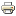 ПОКАЗАТЕЛИ ОСНОВНЫХ НАПРАВЛЕНИЙ И РЕЗУЛЬТАТОВ ДЕЯТЕЛЬНОСТИ
на 2017 г1. Обеспечение сохранности документов Архивного фонда Российской Федерации[*]  2. Формирование Архивного фонда Российской Федерации  3. Создание учетных БД и автоматизированного НСА  Предоставление информационных услуг и использование документов5. Материально-техническая база[**]Руководитель архивногоотдела  администрации  Красногвардейского    муниципального  района                                                                                                                      Т.В.Рагулина              [*] Планирование на год осуществляется только по показателям: стр. 101, граф.1-5 (с Дополнением); стр. 103, граф.1-5 (с Дополнением); стр. 201, граф.1, 3-7; стр. 301, граф.1; стр. 401, граф.4-5, выделенных темным фоном[**] Заполняется только государственными архивамиПамятка по заполнению годовой статистической формы № 1 «Показатели основных направлений и результатов деятельности» архиваОпубликовано: 27.09.2015, последнее изменение: 03.12.2015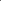 ---Полная версия этого текста находится на странице http://archives.ru/archive-statistika/statforma_n1_2015.shtml